Ф.И.О.:
Name:КОЛЕНКО Ольга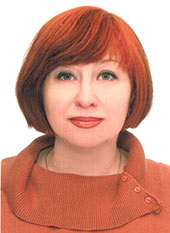 Адрес:
Address:Кам‘янске, Дніпро рег.Тел:
Phone:+38(067)562-82-63E-mail:olgakolenko23@gmail.comGr. FCI# St.ПОРОДА/BREEDV255АКІТА / AKITAV243АЛЯСКИНСЬКИЙ МАЛАМУТ / ALASKAN MALAMUTEV344АМЕРИКАНСЬКА АКІТА / AMERICAN AKITAV97НІМЕЦЬКИЙ ШПІЦ / GERMAN SPITZ, incl. KEESHOND and POMERANIANV270СИБІРСЬКИЙ ХАСКІ / SIBERIAN HUSKYФ.И.О.:
Name:ЗАРОСИЛО Ірина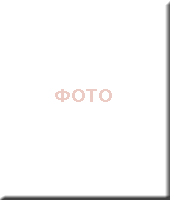 Адрес:
Address:Кам‘янске, Дніпро рег.Тел:
Phone:+38(097)282-84-01E-mail:irina.zarosilo@gmail.comGr. FCI# St.ПОРОДА/BREEDII143ДОБЕРМАН / DOBERMANNII343ІТАЛІЙСЬКИЙ КАНЕ КОРСО / ITALIAN CORSO DOGII185МІНІАТЮРНИЙ ПІНЧЕР / MINIATURE PINSCHERII147РОТВЕЙЛЕР / ROTTWEILERII335СЕРЕДНЬОАЗІАТСЬКА ВІВЧАРКА / CENTRAL ASIA SHEPHERD DOGФ.И.О.:
Name:ШИМАН Марина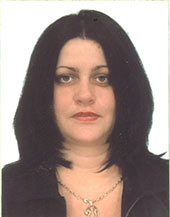 Адрес:
Address:Кам‘янске, Дніпро рег.Тел:
Phone:+38(067)774-09-77E-mail:psovajaohota@gmail.comGr. FCI# St.ПОРОДА/BREEDX228АФГАНСЬКИЙ ХОРТ / AFGHAN HOUNDX158ГРЕЙХАУНД / GREYHOUNDX160ІРЛАНДСЬКИЙ ВОВКОДАВ / IRISH WOLFHOUNDX200ІТАЛІЙСЬКИЙ ХОРТ / ITALIAN SIGHTHOUNDX193РОСІЙСЬКИЙ ПСОВИЙ ХОРТ / BORZOI- RUSSIAN HUNTING SIGHTHOUND